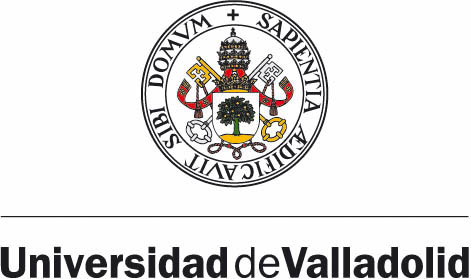 Máster  Gestión Forestal basada en Ciencia de Datos/Forest Management based on Data Science(DATAFOREST) Aquí va el títulodel TFM en castellano or title in EnglishAlumno/a: nombre y apellidos Tutor/es: nombre y apellidosORStudent: Name and surnameCo-advisors: Name and surnameMes y Año (en cifras) OR month and year (in figures)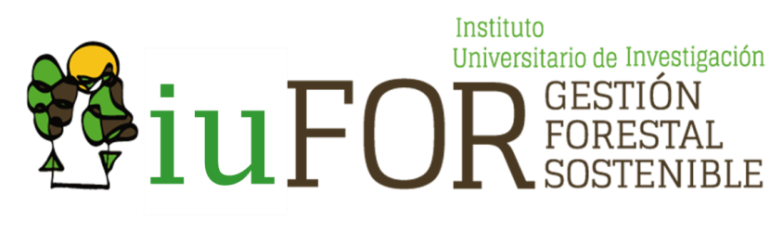 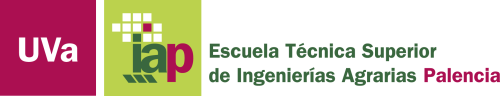 LOGO de otras instituciones y/o empresasLOGO from other institutions and/or companiesINDICE /INDEXRESUMENResumen en español.Este trabajo debe ser escrito con el tipo de letra ARIAL 11. Interlineado sencillo.El encabezado y el pie de página deben aparecer desde la segunda página hasta la última.Los textos de figuras, tablas y pies de figuras deben ser legibles y no menores de 8 puntos.En la segunda página aparecerán los logos del iuFOR y de la ETSIIAA en los tamaños y posiciones indicadas en esta guía. Además, podrán aparecer otros logos de empresas y/o instituciones implicadas en la realización del TFM.Es aconsejable que el TFM no supere las 100 páginas. Se podrá presentar a doble cara.Se debe entregar encuadernado en espiral con la tapa de portada traslúcida y la tapa de contraportada negra.Palabras clave: Manejo sostenible, prevención, biodiversidad, datos, programación, etc….. ABSTRACTEl resumen en inglés. / Summary in EnglishThe master thesis must be written in ARIAL 11, single-spaced lines.Header and footer must be included from the second page to the last oneFigures and tables must be written in size no lower than 8In the second page the logos of iuFOR and ETSIIAA must be included in the size and positions as this guide shown. Additionally, other logos from companies or institutions collaborating in the master thesis can be included.Ideally master thesis length should be under 100 page. Master thesis can be both sides page printed.Master thesis must be spiral binder with transparent front page and black for the back page. Key words: Sustainable management, prevention, diversity, ….. 1.- INTRODUCTIONAquí va la introducción. Here should be the introduction2.-OBJECTIVESThe aim of this study is to Our specific objectives are to:Analyze Analyze the.Study the.3.- MATERIAL AND METHODS3.1. Study site	Si añadimos una figura (Figure 1) If we add a figure (Figure 1).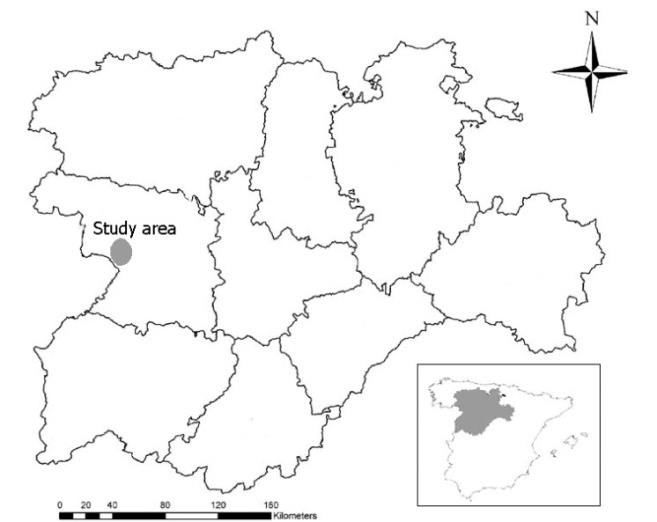 Figure 1: Location of the study area3.2. OTRO APARTADO	Si ponemos una tabla (Table 1). If we add a table (Table 1)Table 1: Frost data, mean temperature and precipitation for each sampling year and for the production period (October, November and December). O-N-D: Production period (October, November and December). 3.3. 	Aquí escribimos el textoHere we add more text4.- RESULTS4.1. General data	Aquí escribimos el texto4.2. 5.- DISCUSSION5.1. General data5.2. 6. - CONCLUSIONAquí van las conclusionesHere we add the conclusions7.- AKNOWLEDGESAquí van los agradecimientosHere we add the acknoledgements8-. REFERENCESLa lista de referencias se realizará siguiendo las normas APA.References list will follow the APA standards.En estos enlaces se pueden encontrar guías para ello/Theses links show different guides about APA style: https://guides.libraries.psu.edu/apaquickguide/intext y/and https://www.apastyle.org/learn/quick-guide-on-referencesAnnex 1Mean temperature (ºC)Mean temperature (ºC)Precipitation (mm)Precipitation (mm)First frost dateFrost daysFrost daysFrost daysAnnualO-N-DAnnualO-N-DFirst frost dateOctoberNovemberDecember201011,497,30827,5320,110/10/20103816201112,729,51575,2171,027/11/20110219